THE CERTIFICATE OF AIRWORTHINESS ISSUE/RENEWAL  AIRCRAFT STATUS REPORT  This Aircraft has been maintained by:The Aircraft Maintenance Program/Schedule Reference: …………………Details of Checks Carried out since last Renewal Application	Engine ParticularsEngine Make/Type 	……………………...................  Model 			…………………………………. 	        TBO …..................Propellers ParticularsPropeller Make/Type 	……………………...........................  Model No. 		………………………………………. 	        TBO ………….APU ParticularsAPU Make/Type 	……………………...........................  Model No. 		…………………………. 	        TBO …………………….APPENDIX 2 – Cont AIRCRAFT/ENGINES/PROPELLERS/APU/EQUIPMENTMandatory Service Bulletin / Airworthiness Directive Compliance RecordEffective since last Airworthiness Certificate and Repetitive:Certified that the above mentioned Bulletins and Directives have been complied with on this aircraft in accordance with the requirements contained thereinNote:  (Use additional pages as required).APPENDIX 2 - ContAUTHORISED PERSON CERTIFICATIONI hereby certify that all Inspections and Work necessary to ensure the continued airworthiness of this aircraft have been carried out, recorded and certified and the aircraft is in an airworthy condition and fit for Issue or Renewal  of the Certificate of Airworthiness.Due regard has been taken of the age, condition, utilisation and/or storage conditions; Compliance with the Approved Maintenance Schedule; Manufacturers’ Service bulletins or equivalent; Prescribed periods between Overhaul, Test or Calibration; Work previously certified in the relevant records; Mandatory Requirements and the applicable Legislation.Name: _____________Signature:	___	Date:__________Authority No:	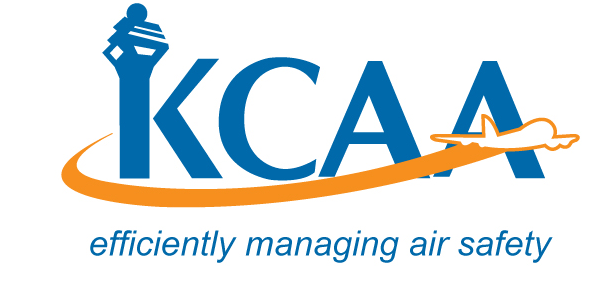 Form: AC-AWS002B Aircraft RegistrationAircraft RegistrationReport DateReport DateReport DateAircraft TypeConstructors NoConstructors NoDate of ManufactureDate of ManufactureCategory Required of Airworthiness CertificateCategory Required of Airworthiness CertificatePresent Expiry Date of Airworthiness CertificatePresent Expiry Date of Airworthiness CertificatePresent Expiry Date of Airworthiness CertificateAircraft Total TimeLandingsLandingsLandingsat DateHours Flown since last renewal of Airworthiness CertificateAircraft last weighed on dateAircraft last weighed on dateAircraft last weighed on dateMass/ C.G. Schedule datedCompass Swing carried out onCompass Swing carried out onCheck Swing carried out onCheck Swing carried out onCheck Swing carried out onDetails of Significant Repairs, Defects, and Modifications since Manufacture / last Renewal of Airworthiness Certificate (use additional pages if required):____________________________________________________________________________________________________________________________________________________________________________________________________________________________________________________________________________________________________________________________________________________________________Details of Significant Repairs, Defects, and Modifications since Manufacture / last Renewal of Airworthiness Certificate (use additional pages if required):____________________________________________________________________________________________________________________________________________________________________________________________________________________________________________________________________________________________________________________________________________________________________Details of Significant Repairs, Defects, and Modifications since Manufacture / last Renewal of Airworthiness Certificate (use additional pages if required):____________________________________________________________________________________________________________________________________________________________________________________________________________________________________________________________________________________________________________________________________________________________________Details of Significant Repairs, Defects, and Modifications since Manufacture / last Renewal of Airworthiness Certificate (use additional pages if required):____________________________________________________________________________________________________________________________________________________________________________________________________________________________________________________________________________________________________________________________________________________________________Details of Significant Repairs, Defects, and Modifications since Manufacture / last Renewal of Airworthiness Certificate (use additional pages if required):____________________________________________________________________________________________________________________________________________________________________________________________________________________________________________________________________________________________________________________________________________________________________The aircraft/Engine(s)/Propeller(s) and associated Equipment have been checked for compliance with all | Approved Scheduled Maintenance Mandatory Service Bulletins, Airworthiness Directives ………………..Maintenance activities that required pre-certification test flight: |1________________________________________          2._______________________________________3.________________________________________         4._______________________________________5.________________________________________         6. ______________________________________ Note:	Insert N/A wherever any item is not applicable.The aircraft/Engine(s)/Propeller(s) and associated Equipment have been checked for compliance with all | Approved Scheduled Maintenance Mandatory Service Bulletins, Airworthiness Directives ………………..Maintenance activities that required pre-certification test flight: |1________________________________________          2._______________________________________3.________________________________________         4._______________________________________5.________________________________________         6. ______________________________________ Note:	Insert N/A wherever any item is not applicable.The aircraft/Engine(s)/Propeller(s) and associated Equipment have been checked for compliance with all | Approved Scheduled Maintenance Mandatory Service Bulletins, Airworthiness Directives ………………..Maintenance activities that required pre-certification test flight: |1________________________________________          2._______________________________________3.________________________________________         4._______________________________________5.________________________________________         6. ______________________________________ Note:	Insert N/A wherever any item is not applicable.The aircraft/Engine(s)/Propeller(s) and associated Equipment have been checked for compliance with all | Approved Scheduled Maintenance Mandatory Service Bulletins, Airworthiness Directives ………………..Maintenance activities that required pre-certification test flight: |1________________________________________          2._______________________________________3.________________________________________         4._______________________________________5.________________________________________         6. ______________________________________ Note:	Insert N/A wherever any item is not applicable.The aircraft/Engine(s)/Propeller(s) and associated Equipment have been checked for compliance with all | Approved Scheduled Maintenance Mandatory Service Bulletins, Airworthiness Directives ………………..Maintenance activities that required pre-certification test flight: |1________________________________________          2._______________________________________3.________________________________________         4._______________________________________5.________________________________________         6. ______________________________________ Note:	Insert N/A wherever any item is not applicable.CheckA/F HrsDateEngine PositionEngine Serial NumberTime/CyclesSince NewTime /CyclesSince O-haulTime/Cycles RemainingProp. PositionProp Serial NumberTime Since NewTime Since O-haulTime RemainingAPU PositionAPU Serial NumberTime Since NewTime Since O-haulTime RemainingAD/SB NumberRevSubjectDate & Hrs at ComplianceMethod of Compliance One Time      RepetitiveNext Due Date/Hours      